REFERENCESAmalia, N. (2018). Meningkatkan Penguasaan Vocabulary Siswa Menggunakan Vocabulary Self-Collection Strategy Pada Kelas Vii a3 Di Smpn 1 Singaraja. Journal of Education Action Research, 2(2), 172.https://doi.org/10.23887/jear.v2i2.12326Beno, H. (2019). The Effectiveness of Using Short Story to Improve Students‟ Vocabulary Mastery. Langua: Journal of Linguistics, Literature, and Language Education, 2(2), 32–40. www.jurnal.stkipkieraha.ac.id/languaErnawati, P., & Joko Raharjo, T. (2021). Effect of Word Card Games and Picture Cards on the Introduction of The Concept of Beginning Reading and Writing in Early Childhood Article Info. Journal of Primary Education, 10(1), 11–17. https://journal.unnes.ac.id/sju/index.php/jpe/article/view/33823Fadilah, A., Tasnim, D. Z., Sukmaantara, D. I. P., & Ed, M. (2015). Achievement at SMPN 14 Jember.Farida, A., & Kareviati, E. (2021). Improving Students‟ Ability in Vocabulary Mastery Through Index Card Match. PROJECT (Professional Journal of English	Education),	14(1),	40–52. https://journal.ikippgriptk.ac.id/index.php/edukasi/article/view/284Fazriani, N., Setianingsih, T., & Firman, E. (2020). The Effectiveness Of Word Card As Media To Improve Students‟ English Vocabulary. JISIP (Jurnal Ilmu Sosial Dan Pendidikan), 4(3), 1–15. https://doi.org/10.36312/jisip.v4i3.1135Indra Kartika Sari. (2021). Jurnal Basicedu. Jurnal Basicedu, 5(4), 2156–2163.Kainta, E., & Rombot, J. E. (2020). Exploring Students‟ Motivation and Vocabulary Achievement through Labeling Method. Vision: Journal for Language and Foreign Language Learning, 9(1), 1. https://doi.org/10.21580/vjv9i14509Kaloke, C. H., Hampp, P., & Rombepajung, P. (2009). Increasing Students ’ Vocabulary By Using Word Cards. 439–446.Reynolds, B. L., Wu, W. H., & Shih, Y. C. (2020). Which Elements Matter?Constructing Word Cards for English Vocabulary Growth. SAGE Open, 10(2). https://doi.org/10.1177/2158244020919512Rosmayani, I., Ermiana, I., & Setiawan, H. (2021). the Effect of Word Card Learning Media on the Reading Ability of 2Nd Grade Student of Sdn 1 Penedagandor. Progres Pendidikan, 2(2), 64–69. https://doi.org/10.29303/prospek.v2i2.103S. Saiful. (2003). Scanned by CamScanner 连 发 阉. International Journal of Physiology, 6, 140–141.Salim, H., Suryadi, S., & Erlangga, F. (2021). The Effects of Contextual Clues Within A Picture of Road Signs on Students‟ Vocabulary Mastery. … : Journal of Language Teaching …, 228–234. https://doi.org/10.30605/25409190.251Umi, atun zahro, Noermanzah, & Syafryadin. (2020). Penguasaan Kosakata Bahasa Indonesia Anak dari Segi Umur, Jenis Kelamin, Jenis Kosakata, Sosial Ekonomi Orang Tua, dan Pekerjaan Orang Tua. Seminar Nasional Pendidikan Bahasa Dan	Sastra,	1(1),	187–198. https://ejournal.unib.ac.id/index.php/semiba/article/view/13675Wilkinson, D. (2020). Deliberate Vocabulary Learning from Word Cards. Vocabulary Learning	and	Instruction,	9(2),	69–74. https://doi.org/10.7820/vli.v09.2.wilkinsonAPPENDICESAppendices 1. Lesson Plans Experiment Class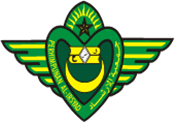 SMA AL-IRSYAD KOTA TEGALJalan Gajahmada No. 128 Telp (0283) 356869 Tegal – 52113E-mail: sma.alirsyadtegal@gmail.com Web:www.sma-alirsyadtegal.com RENCANA PELAKSANAAN PEMBELAJARAN (RPP)KI-3	:	Memahami,	menerapkan,	menganalisis	pengetahuan	faktual,konseptual, prosedural berdasarkan rasa ingin tahunya tentang ilmu pengetahuan, teknologi, seni, budaya, dan humaniora dengan wawasan kemanusiaan, kebangsaan, kenegaraan, dan peradaban terkait penyebab fenomena dan kejadian, serta menerapkan pengetahuan prosedural padabidang kajian yang spesifik sesuai dengan bakat dan minatnya untuk memecahkan masalah.KI-4 : Mengolah, menalar, dan menyaji dalam ranah konkret dan ranah abstrak terkait dengan pengembangan dari yang dipelajarinya di sekolah secara mandiri, dan mampu menggunakan metoda sesuai kaidah keilmuan.Tujuan pembelajaran diharapkan siswa dapat :Mencari kata-kata sulit dalam teks deskriptif dan menuliskan makna kata-kata tersebut dengan tepat pada Word Cards dengan tepat.Mengungkapkan secara tertulis struktur teks dan unsur kebahasaan dalam teks deskriptif.Mengungkapkan secara tertulis fungsi sosial dan isi bacaan dalam teks deskriptif.Menulis teks deskriptif sesuai dengan struktur teks dan unsur kebahasaan.Pendekatan	: Pendekatan Scientific ApproachModel Pembelajaran	: 1. Discovery Learning,Metode Pembelajaran	: Pengajaran, Diskusi dan Tanya JawabMedia	: Word Cards, Teks Descriptive, PowerpointAlat/Bahan	: Laptop, Proyektor, Buku dan Papan tulis Sumber belajar	: Buku paket, LKS, InternetSikap	: Observasi   saat   pembelajaran   tentang   rasa   ingin   tahu,tanggung jawab, komunikatifPengetahuan : Tes tertulis bentuk pilihan ganda dan uraian tentang mengidentifikasi dan memahami Teks DeskriptifKeterampilan : Menyusun teks deskriptif berdasarkan gambar yang diberikan dengan memperhatikan fungsi sosial, struktur teks, dan unsur kebahasaan, secara benar dan sesuai konteks.Guru Mata Pelajaran	PenelitiBahasa InggrisDiar Kholisoh	Mutiara JalasenaAppendices 2. Lesson Plan Control ClassSMA AL-IRSYAD KOTA TEGALJalan Gajahmada No. 128 Telp (0283) 356869 Tegal – 52113E-mail: sma.alirsyadtegal@gmail.com Web:www.sma-alirsyadtegal.com RENCANA PELAKSANAAN PEMBELAJARAN (RPP)KI-3	:	Memahami,	menerapkan,	menganalisis	pengetahuan	faktual,konseptual, prosedural berdasarkan rasa ingin tahunya tentang ilmu pengetahuan, teknologi, seni, budaya, dan humaniora dengan wawasan kemanusiaan, kebangsaan, kenegaraan, dan peradaban terkait penyebab fenomena dan kejadian, serta menerapkan pengetahuan prosedural padabidang kajian yang spesifik sesuai dengan bakat dan minatnya untuk memecahkan masalah.KI-4 : Mengolah, menalar, dan menyaji dalam ranah konkret dan ranah abstrak terkait dengan pengembangan dari yang dipelajarinya di sekolah secara mandiri, dan mampu menggunakan metoda sesuai kaidah keilmuan.Mengungkapkan secara tertulis struktur teks dan unsur kebahasaan dalamdeskriptif teks.Mengungkapkan secara tulis fungsi sosial, isi bacaan dalam deskriptif teksMenulis teks deskeiptif sesuai dengan struktur teks dan unsur kebahasaanPendekatan	: Pendekatan Pendekatan Scientific ApproachMetode Pembelajaran	: Pengajaran, Diskusi dan Tanya JawabPeralatan	: Teks Descritive, PowerpointAlat/ Bahan	: Laptop, Proyektor, Buku, dan Papan tulisSumber belajar	: Buku paket, LKS, InternetSikap	: Observasi saat pembelajaran tentang rasa ingin tahu,tanggung jawab, komunikatifPengetahuan	: Tes tertulis bentuk pilihan ganda dan uraian tentang teks deskriptifKeterampilan	: Menyusun teks deskriptif berdasarkan gambar yang diberikan dengan memperhatikan fungsi sosial, struktur teks, dan unsur kebahasaan, secara benar dan sesuai konteks.Guru Mata Pelajaran	PenelitiDiar Kholisoh	Mutiara JalasenaAppendices 3. InstrumentVOCABULARY TEST (Pre-test and Post-test)Choose the correct answer to complete the text bellow!Yogyakarta is an artwork buyer‟s paradise because a lot of well- known artist originated from this place. These famous artists have influenced local artisans in silver, leather, batik and other branches of craft.Even wood, rattan and bamboo, can be made into very attractive craft items. Not only for home, but also used in International hotels. One can find these items…(1) in several stores along Malioboro street, the main street of Yogyakarta.a. CarefullyReadilySlowlyEasilyFor question 2 to 5 choose the correct answer words to complete text!The Suramadu Bridge (Indonesian: JembatanSuramadu), also known as the Surabaya–Madura (2)......, is a bridge with three cable-stayed sections (3) between Surabaya on the island of Java and the town of Bangkalan onthe island of Madura in Indonesia. Opened on June 10, 2009, the 5.4-km bridge is the longest in Indonesia and the first bridge to cross the Madura Strait.The cable-stayed portion has three spans with lengths 192 m, 434 m and 192 m. The bridge has two lanes in each direction plus an emergency lane and a dedicated lane for motorcycles. The first toll bridge in Indonesia, fares have been initially set at Rp. 30,000 (US$3 in 2009) for four-wheeled vehicles and Rp. 3,000 (US$0.30) for two-wheelers.The bridge was (4)…. by a consortium of Indonesian companies PT Adhi Karya and PT Waskita Karya working with China Road and Bridge Corp. and China Harbor Engineering Co. LtD. The total cost of the project, including connecting roads, has been estimated at 4.5 trillion rupiah (US$445 million).Construction was (5)….. on August 20, 2003. In July 2004, a girder collapsed, killing one worker and injuring nine others. Work on the bridge halted at the end of 2004 due to lack of funds, but was restarted in November 2005. The main span of the bridge was connected on March 31, 2009, and the bridge was  opened to  the public in June 10, 2009.Within  a week of the opening, it was discovered that nuts and bolts as well as maintenance lamps had been stolen and that there was evidence of vandalism of cables supporting the main span.a. CaveTowerBridgeTemplea. ConstructedDestroyedOpenedCloseta. RebuiltDesignedDestroyBuilta. FinishedBuiltStartedConstructedFor question 6 to 8 choose the correct answer words to complete text!Borobudur temple is one of the most beautiful tourist resorts in Indonesia. It is located in Central Java. Borobudur temple is one of the seven wonders of the world which needs to be preserved its circumstances. The people all over the world know that Borobudur is one of the greatest art works that ever known since long time ago.Borobudur temple was built by Syailendra Dynasty during the eighth century. It needed more than two million river stones. It is the biggest temple in the world.After going into some restorations, Borobudur is (6)….. by more and more tourists, both domestic and foreign tourists. Most of them admire Borobudur temple because of its beauty, its elegance and the story of the relief on its walls.Domestic tourists usually go there by bus or (7).     cars, while foreigntourists like to join travel bureau because they don‟t need to think of the transportation, accommodation, and itinerary. There are some money (8)…. around the location. It makes them easier to change their money. But some of them like to bring credit cards and checks.a. ComeGoVisitedJoina. GeneralPublicCommonPrivatea. BankChangerCashCurrencyRead the following text to answer number 9 to 11!Paris is the capital city of France. It is one of the most beautiful cities in the world. It is also one of the world‟s most crowded cities. Lovely gardens and parks are found throughout Paris. At night, many places and statues are lip up. For this reason, Paris is often called the city of light. Every year, millions of people visit Paris. The most popular place to visit is the Eiffel Tower. This huge structure has become the symbol of Paris. D‟Louvre, one of the world„s largest art museums draws manyvisitors. The Cathedral Notre Dame, a famous church, is another favorite place to visit.Paris is often called as the city of light, because it is....CrowdedLit UpPopularHugeBesides the Eiffel Tower, Paris also has another place to visit. What is the name of place which is save the historical arts?The Cathedral Notre DameLovely gardens and parksD‟LouvreEiffel TowerIt is one of the most beautiful cities in the world.What is the synonym of the underlined word?AttractiveNastyBadUglyRead the following text to answer number 12 to 16!Losari beach is a beautiful beach and located on the edge city of Makassar. It is located only about 3 km from the center of Makassar (Karebosi Park). The beach used to be the longest café in Asia, because many cafes stand in along the beach, but now the cafes are collected in a special place so it does not spread along the coast. Charm of the beach is mainly seen in the evening when the sunset stands out. This is a major attraction of people‟s coming to the Losari beach. Every evening hundreds of people come to witness the panorama of red as the sun will disappear into the ocean, so do not miss the sunset at the Losari beach. If the sky is sunny, the scenery is absolutely perfect. Because of its location in a bay, the water of Losari is even often quiet as usual pool water.The cafes are not stand in along beach now. The cafes has....The coastThe special placeThe longest cafeThe beachThe beach used to be the longest café in Asia.What is the synonym of underlined words?The most lengthyThe shortestThe lowestThe curtestIn the evening when the sunset stands out, people are coming to see this .....attraction.BeautifulCharmPopularMajorIf the sky is sunny, the scenery is absolutely perfect.What is the antonym of the underlined word?BrightClearCloudlessStormyBecause of its location in a bay, the water of Losari is even often quiet asusual pool water. What is the antonym of the underlined word?CalmPeacefulRoaringSereneRead the following text to answer number 17 and 18!Masjid Sultan Suriansyah is a historical mosque. Built 300 years ago, this building is the oldest mosque in South Kalimantan. The mosque is located in the North Kuin Village of Banjarmasin. It was built in the reign of Sultan Suriansyah known as Pangeran Samudera. He was the first Banjarnese King who converted into Islam. This mosque was found on the bank of the Kuin River, near Kampung Kraton, which was destroyed by the Dutch colonial. The construction of Masjid Sultan Suriansyah was unique. The roof is layered. It took the Banjar‟s past architecture before Islam came. Different from any other old mosques in Banjar, the mihrab has its own roof, separated from the main building.How is the construction of Masjid Sultan Suriansyah?BadUglyUniqueBeautifulwhich was destroyed by the Dutch colonial.What is the synonym of the underlined word?BuiltConstructedAnnihilatedSet upRead the following text to answer number 19 to 23!Petruk cave is one of the leading tourist attractions in Kebumen, Central Java. The cave is located in the dukuh Mandayana Candirenggo Village, Ayah District, Kebumen regency. In the Petruk cave there is no lighting that illuminates the cave. It is still very natural cave so that Petruk cave is very dark to be entered. Petruk cave‟s name is taken from the Punokawan of puppet characters that is Petruk. The cave named Petruk cave because the length of cave is as long as Petruk‟s nose. In the cave there are 3 floors that are the first is a basic cave, Hindu cave and Petruk cave. The base cave is a short cave which is just 100 meters away. The cave is used for tourist attractions. Hindu cave is part of the cave that is usually used to put offerings to the ancestor. Inside Petruk cave there are so many stalactites and stalagmites which are really awesome. If you want to explore this cave, you must be led by guides who are ready to take you through the cave. After arriving at the end of the cave, you can see the beach and waterfall located near at the end of the cave.What is the characteristic of the Petruk cave which can indicate that the cave is still natural?The lightingThe darknesThe lenghtThe floorsIn the Petruk cave there are three floors.Which part of the cave that usually used for visitor?Petruk caveHindu caveBase caveLenght caveHindu cave is part of the cave that is usually used to put offerings to theancestor.What is the synonym of the underlined word?PieceWholeTotalUnityInside Petruk cave there are so many stalactites and stalagmites which are really awesome.What is the antonym of the underlined word?WeakBeautifulAmazingWonderfulAt the end of the cave, you can see...Stalactites and StalagmitesMountain and WaterfallHindu cave and Petruk caveBeach and WaterfallRead the following text to answer number 24and 25!Bale KambangBale Kambang is a small village in the Southern coast of East Java, seventy kilometers from Malang town and two hours' drive from South. It is well known for its long beautiful white sandy beach as well as the similarity of its temple to the one of Tanah Lot in Bali.In Bale Kambang, there are three small rocky islands namely Ismaya Island, Wisanggeni Island, and Anoman Island, those names are taken from "wayang" figures (Java traditional puppets). These islands are surrounded by Indonesian Ocean which huge waves frighten most overseas cruisers.It is well known for its long beautiful white sandy beach…( Paraghraf 1)The synonym of the underlined word is ....UnknownUsualFamousAttractIt is well known for its long beautiful white sandy beach….( Paraghraf 1)The antonym of the underlined word is ....DiligentUglyLazyPrettyRead the following text to answer number 26 and 27!Kediri is a name of a town. It is situated in a valley between the Kelud and Willis mountains and inhabited by about 1.3 million people. In the centre of the town there is a large hill which is called the Dathok Mountain. Because of the topography of the region, Kediri is called a chilly town by the locals. There is a big river called Brantas cutting off the centre of the town.Beside the temples, Kediri is also famous for its products like cigarettes and a special kind of tofu or bean curd. This highly nutritious food is delicacy of Kediri and has a distinctive taste. The cigarettes factory dominates the town economy and employs the majority of the women laborforce. Kediri and the cigarettes factory are inseparable and it is considered the biggest cigarette factory in Indonesia. Most of the local people work in this factory. Those who do not work here are farmers or traders.In the text above, what is the food from Kediri that has a distinctive taste?The cigaretteThe highly nutrious foodThe special foodThe bean curd“Those who do not work here …” (last sentence). The “those” word refers to….The local peopleThe factory workersThe farmersThe tradersRead the following text to answer number 28 and 29!Singapore is a city state. It is a city but it is also a state. It is a replublic. Along with Indonesia, Malaysia, Thailand, the Philippnes, and Brunei, it belongs to ASEAN, the Association of South-east Asian Nations.Like Indonesia, Singapore is a country of Bhinneka Tunggal Ika. Chinese, Malay, Indians, and Eursians make up its citizens. Other Asians,including Indonesians, Japanese, Philippines, Koreans, Thais, and Arabs also live on that tiny island. Singapore is sometimes called Instant Asia because you can see varieties of customs, cultures, and foods of nearly all Asian in Singapore.The text mainly talks about Singapore as…a nationan islanda republica city state“….. Koreans, Thais, and Arabs live on that tiny island” ( Paraghraf 2)The underlined word may be replaced by “very….”hugesmallbroadnarrowRead and answer correctly!Mount BromoIndonesia sits on the Ring of fire an area with some of the most active volcanoes in the world. Many of the country's volcanoes, such as Mount Merapi, are famous for their violent eruptions and their stunning, but dangerousbeauty. Mount Bromo is among the best known, thanks largely to its incredible views, particularly when seen standing over the caldera at sunrise. Bromo's peak was blown off in an eruption, and you can still see white smoke spewing from the mountain. The volcano is part of Bromo Tengger Semeru National Park, which also includes Mount Semeru, the highest peak in Java. The park is home to the Tengger people, isolated ethnic groups who trace ancestry back to the ancient Majapahit Empire.Bromo's peak was blown off in an eruption, an you can still see white smoke sweping from the mountain. The underlined word sweping has closestmeaning with.....BurningAbsorbingErupting d . AbstrakAppendices 4. The Result of Pre-Test and Post-Test Experiment GroupAppendices 5. The Result of Pre-Test and Post-Test Control GroupAppendices 6. Teaching DocumentationPictures of Experiment Class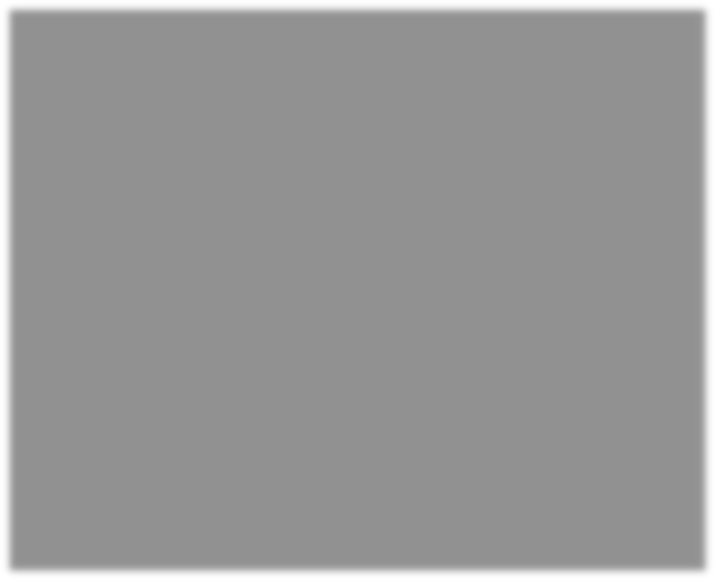 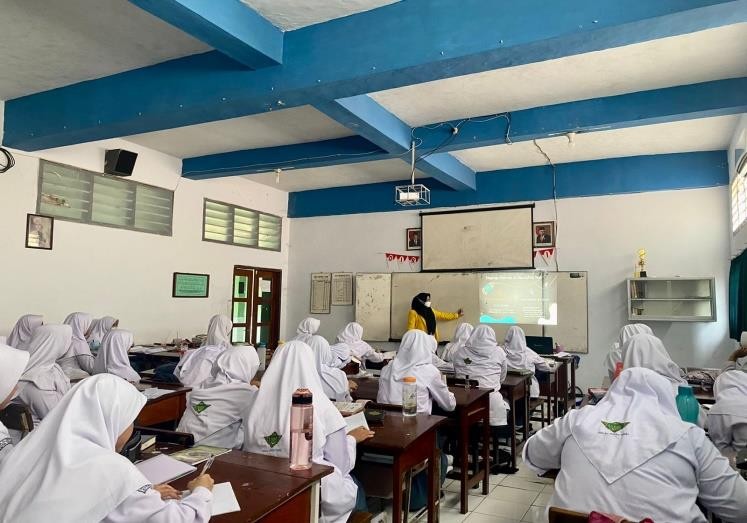 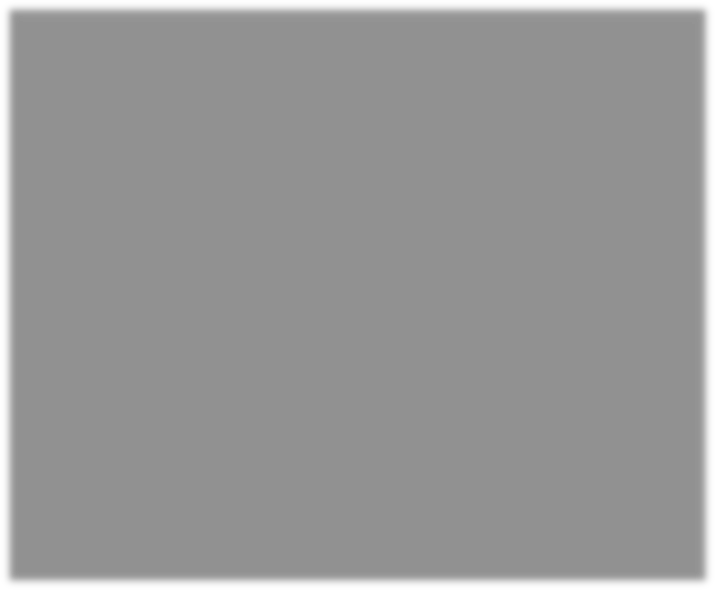 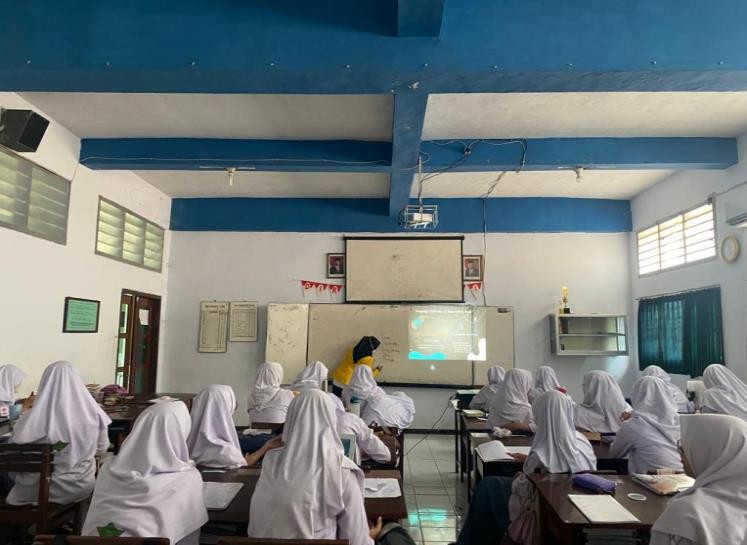 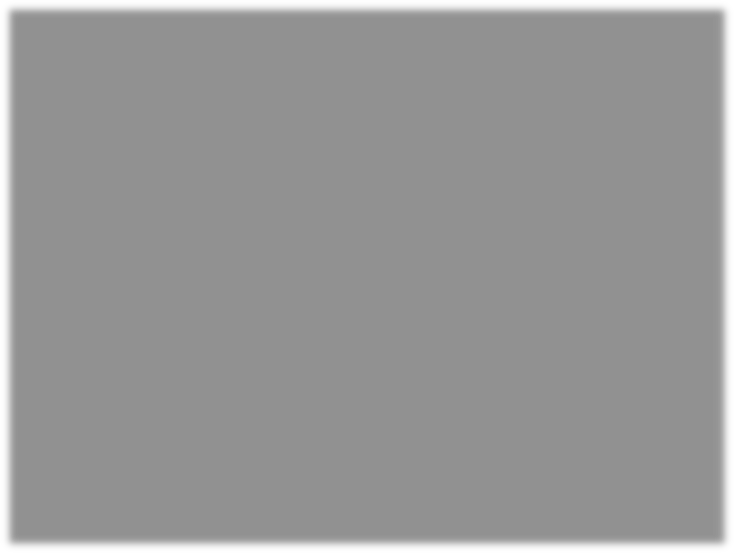 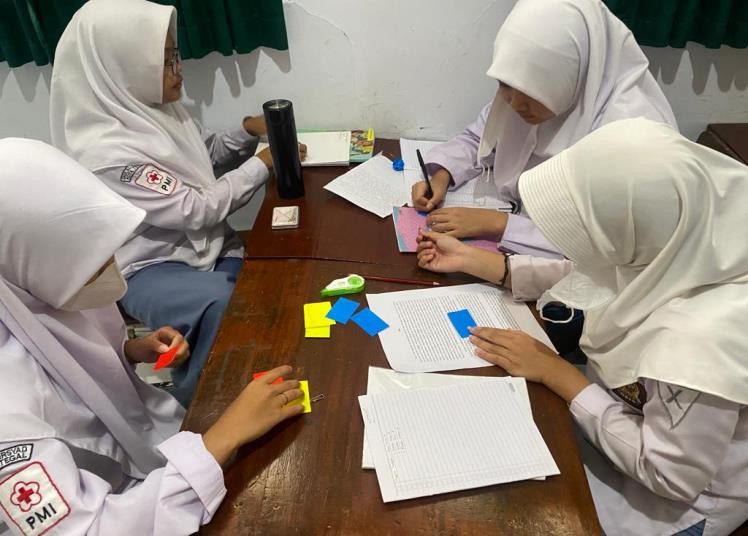 Pictures of Control Class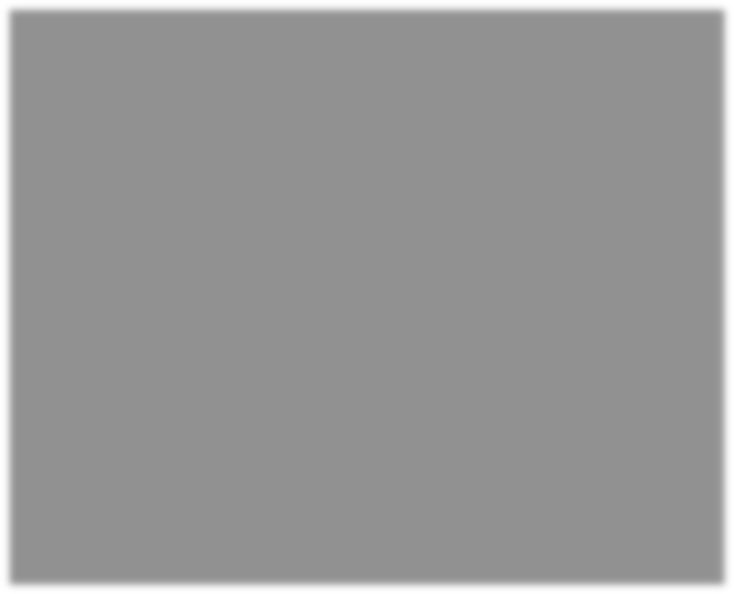 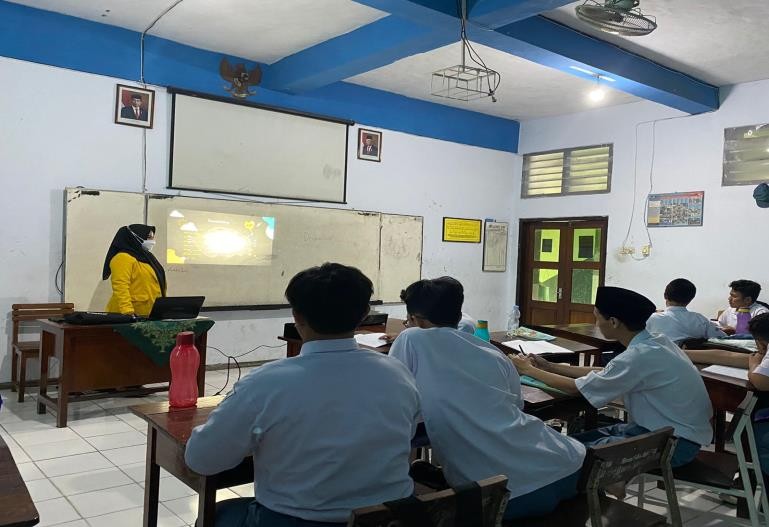 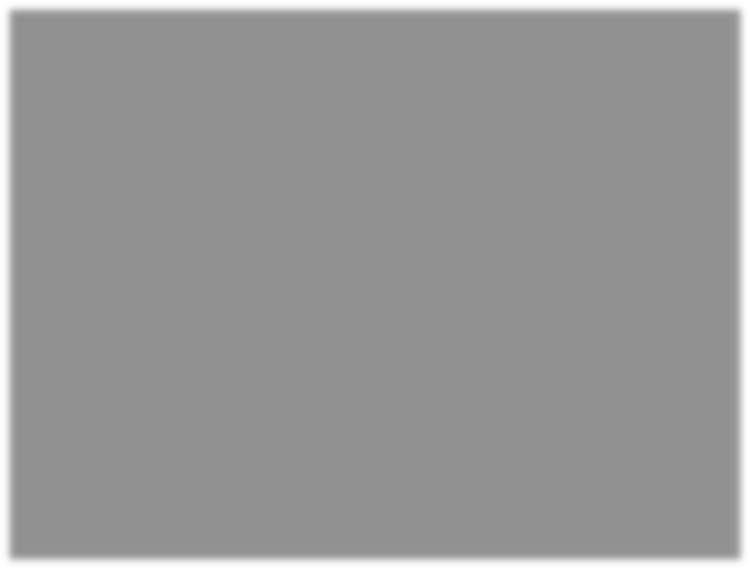 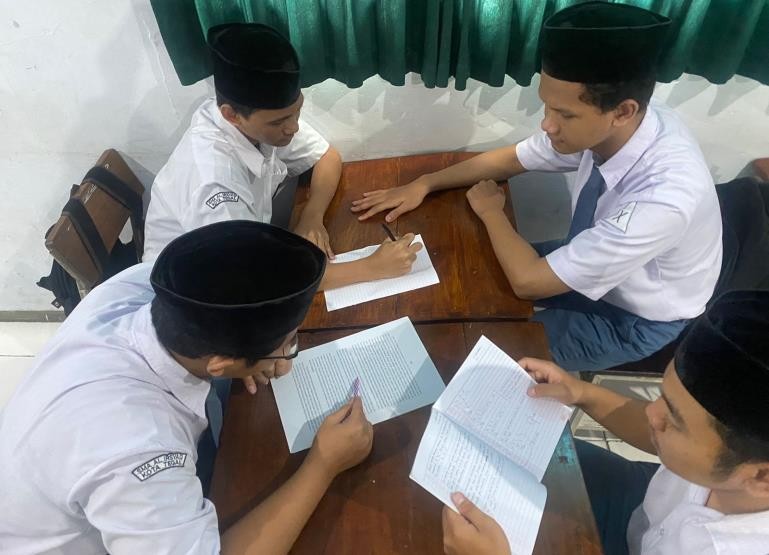 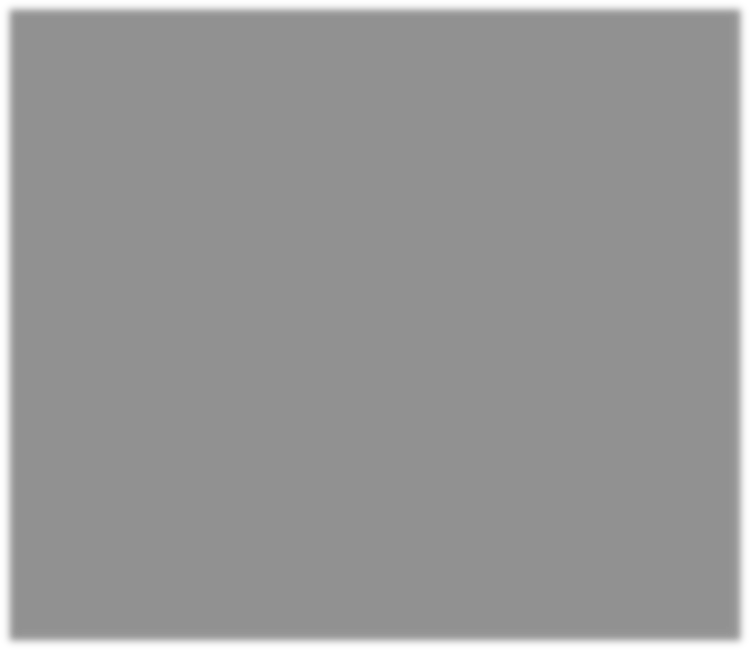 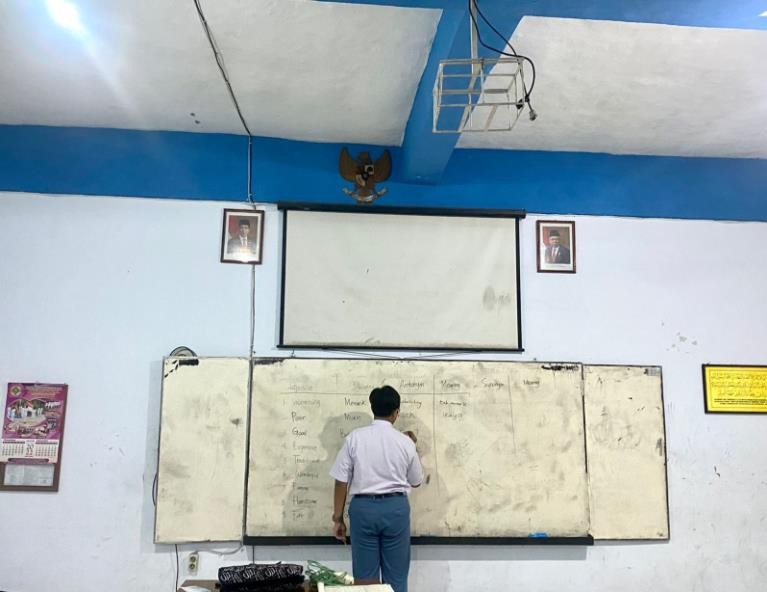 Appendices 7. Certificate of Research Completion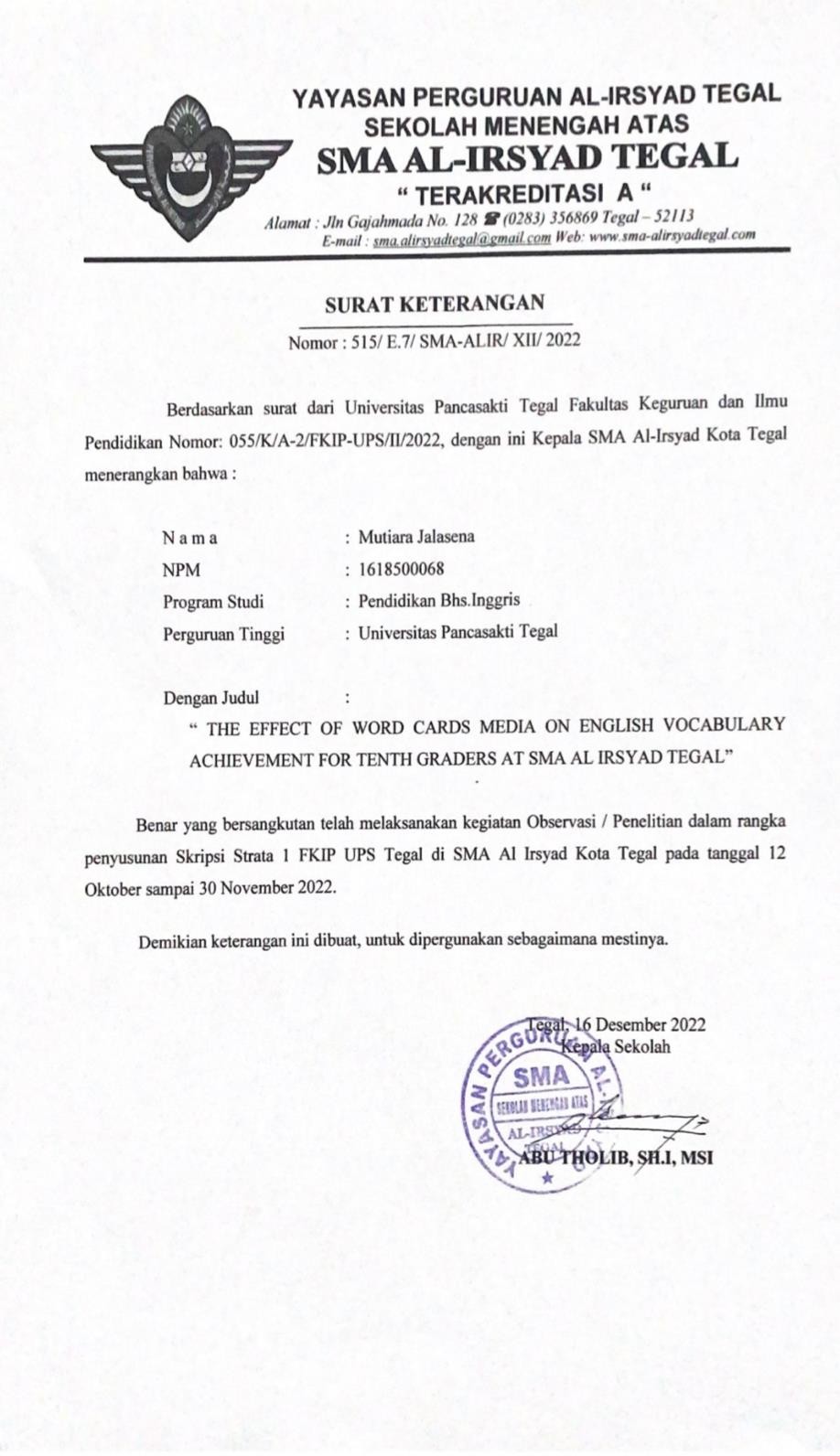 Mata PelajaranSekolahKelas/SemesterMateri PokokBahasa InggrisSMA AL-IRSYAD TEGALX / GanjilTeks Deskriptif, Tempat Wisata dan BangunanBersejarah TerkenalKompetensi DasarIndikator3.4   Membedakan   fungsi    sosial, struktur teks, dan unsur kebahasaan beberapa teks deskriptif lisan dan tulis dengan memberi dan meminta informasi terkait tempat wisata dan bangunan bersejarah terkenal, pendek dan sederhana, sesuai dengan konteks penggunaannyaMenentukan ungakapan-ungkapan memberi dan meminta informasi terkait tempat wisata dan bangunan bersejarah terkenal.Membedakan struktur teks ungkapan memberi dan meminta informasi terkait tempat wisata dan bangunan bersejarah terkenal.Membedakan unsur kebahasaan dari ungkapan memberi dan meminta informasi terkait tempat wisata dan bangunanbersejarah terkenal.Teks DeskriptifMenangkap makna secara kontekstual terkait fungsi sosial, struktur teks, dan unsur kebahasaan teks deskriptif, lisan dan tulis, pendek dan sederhana terkait tempat wisata dan bangunan bersejarah terkenalMenyusun teks deskriptif lisan dan tulis, pendek dan sederhana, terkait tempat wisata dan bangunan bersejarah terkenal, dengan memperhatikan fungsi sosial, struktur teks, dan unsur kebahasaan, secara benar dan sesuai konteksMengidentifikasi infromasi rinci terkait fungsi sosial, struktur teks, dan unsur kebahasaan teks deskriptif lisan dan tulis terkait tempat wisata dan bangunan bersejarah terkenal.Menyusun teks deskriptif lisan dan tulis, pendek dan sederhana, terkait tempat wisata dan bangunan bersejarah terkenal, dengan memperhatikan fungsi sosial, struktur teks, dan unsur kebahasaan, secara benar dan sesuai konteks.Mengkomunikasikan secara lisan dan tertulis teks deskriptif pendek dan sederhana, terkait tempat wisata dan bangunan bersejarah terkenal, dengan memperhatikan fungsi sosial, struktur teks, dan unsur kebahasaan, secara benar dansesuai konteksLangkah-langkah PembelajaranLangkah-langkah PembelajaranLangkah-langkah PembelajaranKegiatan PembelajaranWaktuWaktuPertemuan Pertama ( 2 JP x 30 Menit)PENDAHULUANPertemuan Pertama ( 2 JP x 30 Menit)PENDAHULUANPeserta didik memulai pembelajaran dengan salam dan berdoaGuru mengecek kehadiran peserta didikGuru	menanyakan	materi	yang	telah dipelajari pada pertemuan sebelumnya5 Menit5 MenitGuru menyampaikan tujuan pembelajaran dan menjelaskan materi yang akan di pelajariGuru mengajukan pertanyaan yang bertujuan untuk menuntun peserta didik kemateri yang akan dipelajariKEGIATAN INTIStimulasiGuru menggali pengetahuan peserta didik tentang teks deskriptif (Pengertian, fungsi sosial, ciri-ciri dan unsur kebahasaan)Guru memberikan pertanyaan, seperti : “Tahukah kamu apa itu teks deskriptif?” “Apa fungsi sosial dari teks deskriptif?” “Apa saja struktur dari teks deskriptif?” “Apa ciri-ciri dari teks deskriptif?”“Apa	saja	unsur	kebahasaan	dari	teks deskriptif?”Guru menjelaskan   secara   rinci   tentangdeskriptif teks dan peserta didik mendengarkan penjelasan dari guru20 MenitPENUTUPPeserta didik menyimpulkan hasil pembelajaran yang telah berlangsungPeserta didik melakukan refleksi mengenai kesulitan yang dirasakan dalam melakukan kegiatan pembelajaranGuru mengemukakan informasi terkait kegiatan pembelajaran yang akan dilakukan di pertemuan berikutnyaPeserta     didik      mengakhiri      kegiatanpembelajaran dengan berdoa dan salam5 MenitPertemuan Kedua ( 2 JP x 30 Menit)PENDAHULUANPeserta didik memulai pembelajaran dengan salam dan berdoaGuru mengecek kehadiran peserta didikGuru menanyakan materi yang telah dipelajari pada pertemuan sebelumnyaGuru menyampaikan tujuan pembelajaran dan menjelaskan materi yang akan di pelajariGuru     mengajukan      pertanyaan      yang5 Menitbertujuan untuk menuntun peserta didik ke materi yang akan dipelajariKEGIATAN INTIStimulationGuru memberikan contoh teks deskriptif suatu tempat atau bangunan bersejarah tentang “Borobudur temple” di Power PointPeserta didik mengamati contoh teks deskriptif yang diberikan oleh guruPeserta didik diberikan pertanyaan (brain stroming) terkait gambar yang telah di berikan, seperti :“Tahukah kamu tentang apa teks ini?” “Apakah kalian pernah berkunjung ke tempat ini?”“Apa	fungsi	sosial	dari	teks	ini?” “Struktur dari teks ini adalah?”“Unsur kebahasaan dari teks ini adalah?”20 MenitProblem Statement1. Peserta didik menjawab pertanyaan guru dengan benar dan rinciData CollectionPeserta didik mengidentifikasi fungsi soaial, struktur teks dan unsur kebahasaan dari teks yang telah diberikanPeserta didik di berikan kesempatan untuk mencari informasi dari sumber atau literatureData Processing1. Peserta didik menemukan fungsi sosial, struktur teks, dan unsur kebahasaan dari teks deskriptifVerificationPeserta didik mempresentasikan hasil dari jawaban yang di perolehPeserta didik dan guru berdiskusi hasil dari jawaban yang telah di presentasikanPENUTUPPeserta didik menyimpulkan hasil pembelajaran secara rinciPeserta didik melakukan refleksi mengenai kesulitan dalam melakukan kegiatan pembelajaranGuru mengemukakan informasi terkait kegiatan pembelajaran yang akan dilakukan di pertemuan berikutnyaPeserta   didik    mengakhiri    pembelajarandengan berdoa dan salamPertemuan Ketiga ( 2JP x 30 Menit)PENDAHULUANPeserta didik memulai pembelajaran dengan salam dan berdoaGuru mengecek kehadiran peserta didikGuru memberi tahu tujuan dan manfaat yang didapatkan peserta didik jika mempelajari materi teks deskriptif dalam kehidupan sehari-hariGuru dan peserta didik mengulas materisebelumnya untuk dikaitkan dengan materi5 Menithari iniGuru	menyampaikan	dan	menjelaskan materi yang akan di pelajariGuru	mengajukan	pertanyaan	yang bertujuan untuk menuntun peserta didik kemateri yang dipelajariKEGIATAN INTIStimulationSetelah mengetahui pengertian, struktur sosial, unsur kebahasaan dari teks deskriptif pada pertemuan sebelumnyaSelanjutnya guru memberikan bacaan deskriptif teks tentang “Maimun Palace” pada fotocopyanGuru meminta peserta didik untuk mengidentifikasi tujuan, fungsi sosial, struktur bahasa dan mencari kosakata beserta terjemahannya kemudian di tulis pada selembar kertasProblem Statement1. Peserta didik mengidentifikasi tujuan, fungsi20 Menitsosial, struktur bahasa dan mencari kosakata pada bacaan “Maimun Palace” dan dicari terjemahannyaData CollectionPeserta didik mengidentifikasi tujuan, fungsi sosial, struktur bahasa dan mencari kosakat beserta terjemahannya kosakataPeserta didik di berikan kesempatan untuk mencari informasi dari sumber atau literatureData Procesing1. Peserta didik menemukan tujuan, fungsi sosial, struktur bahasa dan kosakata beserta terjemahannyaVerification1. Guru dan Peserta didik berdiskusi hasil dari materi yang di pelajari hari iniGeneralization1. Guru dan Peserta didik menyimpulkan hasil materi yang telah di pelajari hari iniPENUTUPPeserta didik menyimpulkan hasil pembelajaran secara rinciPeserta didik melakukan refleksi mengenai kesulitan dalam melakukan kegiatan pembelajaranGuru mengemukakan informasi terkait kegiatan pembelajaran yang akan dilakukan di pertemuan berikutnyaPeserta   didik    mengakhiri    pembelajarandengan berdoa dan salam5 MenitPertemuan Keempat ( 2JP x 30 Menit)PENDAHULUANPeserta didik memulai pembelajaran dengan salam dan berdoaGuru mengecek kehadiran peserta didikGuru memberi tahu tujuan dan manfaat yang didapatkan peserta didik jika mempelajari materi teks deskriptif dalam kehidupan sehari-hariGuru dan peserta didik mengulas materisebelumnya untuk dikaitkan dengan materi5 Menithari iniGuru menyampaikan dan menjelaskan materi yang akan di pelajariGuru mengajukan pertanyaan yang bertujuan untuk menuntun peserta didik ke materi yang dipelajariKEGIATAN INTIStimulation1. Setelah mencari kosakata dan mengetahui artinya pada pertemuan sebelumnya, selanjutnya guru menjelaskan secara detail tentang Word Cards“Word Cards adalah…”“Cara membuat Word Cards…” “Keunggulan Word Cards…” “dll”Guru menuliskan kosakata di papan tulisGuru meminta peserta didik untuk menyalin kosakata yang ada di papan tulis dan terjemahannya di kamus20 MenitProblem Statement1. Peserta didik menyalin kosakata yang ada di papan tulis dan dicari terjemahannyaData Collection1. Peserta didik di berikan kesempatan untuk membuat Word Cards dengan kreasinya masing-masingVerificationPeserta didik mempresentasikan hasil kreasinya didepan kelasPeserta didik dan guru berdiskusi hasil dari jawaban yang telah di presentasikanGeneralization1. Peserta didik menyimpulkan secara singkat mengenai materi yang telah di pelajariPENUTUPPeserta didik menyimpulkan hasil pembelajaran secara rinciPeserta didik melakukan refleksi mengenai kesulitan dalam melakukan kegiatan pembelajaranGuru   mengemukakan    informasi    terkait5 Menitkegiatan pembelajaran yang akan dilakukan di pertemuan berikutnya.4. Peserta	didik	mengakhiri	pembelajarandengan berdoa dan salamPertemuan kelima ( 2JP x 30 Menit)PENDAHULUANPeserta didik memulai pembelajaran dengan salam dan berdoaGuru mengecek kehadiran peserta didikGuru memberi tahu tujuan dan manfaat yang didapatkan peserta didik jika mempelajari materi teks deskriptif dalam kehidupan sehari-hariGuru dan peserta didik mengulas materi sebelumnya untuk dikaitkan dengan materi hari iniGuru menyampaikan dan menjelaskan materi yang akan di pelajariGuru     mengajukan      pertanyaan      yangbertujuan untuk menuntun peserta didik ke materi yang dipelajari5 MenitKEGIATAN INTIStimulation1. Guru melanjutkan pembelajaran dengan meminta siswa membuat Word Card dan menuliskan kosakata yang telah di tulis beserta terjemahannya pada pertemuan sebelumnya (peserta didik menuliskan kosakata pada sisi depan Word Card, dan menuliskan artinya pada sisi belakang Word Card)Problem StatementPeserta didik membuat Word CardsPeserta didik menuliskan kosakata beserta artinya yang telah di tulis pada pertemuan sebelumnyaData Collection1. Peserta didik diberikan waktu untuk mengerjakan perintah dari guru20 MenitPENUTUPPeserta didik menyimpulkan hasil pembelajaran secara rinciPeserta didik melakukan refleksi mengenai kesulitan dalam melakukan kegiatan pembelajaranGuru mengemukakan informasi terkait kegiatan pembelajaran yang akan dilakukan di pertemuan berikutnyaPeserta   didik    mengakhiri    pembelajarandengan berdoa dan salam5 MenitPertemuan keenam ( 2JP x 30 Menit)PENDAHULUANPeserta didik memulai pembelajaran dengan salam dan berdoaGuru mengecek kehadiran peserta didikGuru memberi tahu tujuan dan manfaat yang didapatkan peserta didik jika mempelajari materi teks deskriptif dalam kehidupan sehari-hariGuru dan peserta didik mengulas materisebelumnya untuk dikaitkan dengan materi5 Menithari iniGuru menyampaikan dan menjelaskan materi yang akan di pelajariGuru mengajukan pertanyaan yang bertujuan untuk menuntun peserta didik ke materi yang dipelajariKEGIATAN INTIStimulationGuru memberikan peserta didik teks deskriptif tentang ”Bali”Peserta didik diminta mencari arti dan persamaan kata (sinonim) beserta lawan kata (antonim) dari kosakata yang telah digarisbawahi pada bacaan “Bali”Guru meminta peserta didik untuk menghafal kosakata tersebut beserta artinyaProblem Statement1. Peserta didik mencari arti dan persamaan kata (sinonim) beserta lawan kata (antonim) dari kata yang di garisbawahi pada teks” Bali”20 MenitData Collection1. Peserta didik diberikan waktu untuk melakukan perintah guruGeneralization1. Guru	dan	peserta	didik	membahas pembelajaran hari iniPENUTUPPeserta didik menyimpulkan hasil pembelajaran secara rinciPeserta didik melakukan refleksi mengenai kesulitan dalam melakukan kegiatan pembelajaranGuru mengemukakan informasi terkait kegiatan pembelajaran yang akan dilakukan di pertemuan berikutnyaPeserta   didik    mengakhiri    pembelajarandengan berdoa dan salam5 MenitPertemuan Ketujuh ( 2JP x 30 Menit)Peserta didik memulai pembelajaran dengan salam dan berdoaGuru mengecek kehadiran peserta didik5 MenitPENDAHULUANGuru dan peserta didik mengulas materi sebelumnya untuk dikaitkan dengan materi hari iniGuru menyampaikan dan menjelaskan materi yang akan di pelajariGuru mengajukan pertanyaan yang bertujuan untuk menuntun peserta didik kemateri yang dipelajariKEGIATAN INTIStimulationGuru meminta peserta didik untuk berkelompok dan membuat teks deskriptif tentang suatu tempat atau bangunan bersejarahPeserta didik diminta untuk mengidentifikasi struktur, fungsi sosial dan unsur kebahasaan dari teks yang ditulisPeserta didik diminta untuk menggarisbawahi kosakata yang sulit serta mencari persamaan kata(sinonim) dan lawankata (antonim) dari kata yang digaris bawahi20 Menitkemudian di cari artinya dan di tulis padaWord CardsProblem StatementPeserta didik membuat teks deskriptif dan mengidentifikasi struktur, fungsi sosial, unsur kebahasaan dari teks yang di tulisPeserta didik mencari kosakata sulit beserta terjemahannya	dan	mencari sinonim/antonimPeserta didik membuat Word CardPENUTUPPeserta didik menyimpulkan hasil pembelajaran secara rinciPeserta didik melakukan refleksi mengenai kesulitan dalam melakukan kegiatan pembelajaranGuru mengemukakan informasi terkait kegiatan pembelajaran yang akan dilakukan di pertemuan berikutnyaPeserta   didik    mengakhiri    pembelajarandengan berdoa dan salam5 MenitPertemuan Kedelapan( 2JP x 30 Menit)PENDAHULUANPeserta didik memulai pembelajaran dengan salam dan berdoaGuru mengecek kehadiran peserta didikGuru dan peserta didik mengulas materi sebelumnya untuk dikaitkan dengan materi hari iniGuru   menyampaikan    dan    menjelaskanmateri yang akan di pelajari5 MenitKEGIATAN INTIPeserta didik melanjutkan kelompok pada pertemuan sebelumnyaSetelah	selesai	mengerjakan,	setiapkelompok diminta untuk mempresentasikan hasil kelompok di depan kelas20 MenitPENUTUPPeserta	didik	secara	berkelompok menyimpulkan hasil pembelajaranPeserta didik melakukan refleksi mengenai kesulitan dalam kegiatan pembelajaranPeserta	didik	mengakhiri	pembelajarandengan berdoa dan salam5 MenitMata PelajaranSekolahKelas/SemesterMateri PokokBahasa InggrisSMA AL-IRSYAD TEGALX / GanjilTeks Deskriptif, Tempat Wisata dan Bangunan Bersejarah TerkenalKompetensi DasarIndikator3.4 Membedakan fungsi sosial, struktur teks, dan unsur kebahasaan beberapa teks deskriptif lisan dan tulis dengan memberi dan meminta informasi terkait tempat wisata dan bangunan bersejarah terkenal, pendek dan sederhana, sesuai dengan konteks penggunaannyaMenentukan ungakapan-ungkapan memberi dan meminta informasi terkait tempat wisata dan bangunan bersejarah terkenal Membedakan struktur teks ungkapan memberi dan meminta informasi terkait tempat wisata dan bangunan bersejarah terkenalMembedakan unsur kebahasaan dari ungkapan memberi dan meminta informasi terkait tempat wisata dan bangunanbersejarah terkenalTeks DeskriptifMenangkap makna secara kontekstual terkait fungsi sosial, struktur teks, dan unsur kebahasaan teks deskriptif, lisan dan tulis, pendek dan sederhana terkait tempat wisata dan bangunan bersejarah terkenalMenyusun teks deskriptif lisan dan tulis, pendek dan sederhana, terkait tempat wisata dan bangunan bersejarah terkenal, dengan memperhatikan fungsi sosial, struktur teks, dan unsur kebahasaan, secara benar dan sesuai konteksMenyusun kalimat meminta infromasi terkait tempat wisata dan bangunan bersejarah terkenalMenyusun teks deskriptif lisan dan tulis, pendek dan sederhana, terkait tempat wisata dan bangunan bersejarah terkenal, dengan memperhatikan fungsi sosial, struktur teks, dan unsur kebahasaan, secara benar dan sesuai konteksMengkomunikasikan secara lisan dan tertulis teks deskriptif pendek dan sederhana, terkait tempat wisata dan bangunan bersejarah terkenal, dengan memperhatikan fungsi sosial, struktur teks, dan unsur kebahasaan,secara benar dan sesuai konteksKegiatan PembelajaranWaktuPertemuan Pertama ( 2 JP x 30 Menit)PENDAHULUANPeserta didik	memulai pembelajaran dengan salam dan berdoaGuru	mengecek	kehadiran	peserta didikGuru menanyakan materi yang telah dipelajari pada pertemuan sebelumnyaGuru	menyampaikan	tujuan pembelajaran dan menjelaskan materiyang akan di pelajari5 Menit5. Guru mengajukan pertanyaan yang bertujuan untuk menuntun peserta didik ke materi yang dipelajariKEGIATAN INTIEksplorasiGuru menggali pengetahuan peserta didik tentang teks deskriptif (Pengertian, fungsi sosial, ciri-ciri dan unsur kebahasaan)Guru memberikan pertanyaan, seperti “Tahukah kamu apa itu teks deskriptif?”“Apa	fungsi	sosial	dari	teks deskriptif?”“Apa	saja	struktur	dari	teks deskriptif?”“Apa ciri-ciri dari teks deskriptif?” “Apa saja unsur kebahasaan dari teks deskriptif?”Guru menjelaskan secara rinci tentang20 Menitdeskriptif	teks	dan	peserta	didik mendengarkan penjelasan dari guruElaborasi1. Guru mengarahkan siswa apabila siswa mengalami kesulitan dalam menjawab pertanyaan.KonfirmasiGuru memberikan feedback positif dalam mengkoreksi hasil karya siswaGuru menjelaskan   kembali   tentangteks deskriptifPENUTUPPeserta didik menyimpulkan hasil pembelajaran secara rinciPeserta didik melakukan refleksi mengenai kesulitan dalam melakukan kegiatan pembelajaranGuru mengemukakan informasi terkait kegiatan pembelajaran yang akan dilakukan di pertemuan berikutnyaPeserta	didik	mengakhiri5 MenitpembelajaranPertemuan Kedua ( 2 JP x 30 Menit)PENDAHULUANPeserta didik memulai pembelajaran dengan salam dan berdoaGuru mengecek kehadiran peserta didikGuru menanyakan materi yang telah dipelajari pada pertemuan sebelumnyaGuru menyampaikan tujuan pembelajaran dan menjelaskan materi yang akan di pelajariGuru mengajukan pertanyaan yang bertujuan untuk menuntun pesertadidik ke materi yang dipelajari5 MenitKEGIATAN INTIEksplorasiGuru memberikan contoh teks deskriptif tentang suatu tempat atau bangunan bersejarahPeserta didik mengamati contoh teksdeskriptif yang diberikan oleh guru3. Peserta didik diberikan pertanyaan (brain stroming) terkait gambar yang telah di berikan, seperti :‟Tahukah kamu tentang apa teks ini?‟ “Apakah kalian pernah berkunjung ke tempat ini?”“Apa fungsi sosial dari teks ini?” “Struktur dari teks ini adalah?”“Unsur	kebahasaan	dari	teks	ini adalah?”ElaborasiGuru memberikan teks tentang bagunan bersejarah terkait materi teks deskriptif.Guru menjelaskan pengertian informasi rinci.Guru meminta peserta didik untuk mengidentifikan dan menemukkan mengenai informasi rinci dari contohteks20 MenitPeserta didik menjawab pertanyaan guru dengan benar dan rinciGuru mengarahkan siswa apabila siswa mengalami kesulitan dalam menjawab pertanyaanKonfirmasiGuru memberikan feedback positif dalam mengkoreksi hasil karya siswa.Guru menjelaskan   kembali   tentangteks deskriptifPENUTUPPeserta didik menyimpulkan hasil pembelajaran secara rinciPeserta didik melakukan refleksi mengenai kesulitan dalam melakukan kegiatan pembelajaranGuru mengemukakan informasi terkait kegiatan pembelajaran yang akan dilakukan di pertemuan berikutnyaPeserta	didik	mengakhiripembelajaran5 MenitPertemuan Ketiga ( 2 JP x 30 Menit)PENDAHULUANPeserta didik memulai pembelajaran dengan salam dan berdoaGuru mengecek kehadiran peserta didikGuru menanyakan materi yang telah dipelajari pada pertemuan sebelumnyaGuru menyampaikan tujuan pembelajaran dan menjelaskan materi yang akan di pelajariGuru mengajukan pertanyaan yang bertujuan untuk menuntun pesertadidik ke materi yang dipelajar5 MenitKEGIATAN INTIEksplorasiGuru menggali pengetahuan siswa terkait materi teks deskriptif yang akan dipelajariGuru dan siswa berdiskusi Elaborasi1. Guru memberikan teks tentangbangunan bersejarah terkait tentang materi teks deskriptifGuru memberikan contoh dan penjelasan mengenai langkah-langkah dalam menulis teks deskriptifPeserta didik menyimak penjelasan langkah-langkah dalam menulis teks deskriptifGuru memberikan waktu untuk mengumpulkan informasi melalui teks tersebutPeserta didik diberikan tugas untuk membuat teks deskriptif berdasarkan kalimat-kalimat yang disusun sesuai dengan struktur dan unsur kebahasaanKonfirmasiGuru memberikan feedback positif dalam mengkoreksi hasil karya siswa.Guru menjelaskan kembali tentangteks deskriptif20 MenitPENUTUPPeserta didik menyimpulkan hasil pembelajaran secara rinciPeserta didik melakukan refleksi mengenai kesulitan dalam melakukan kegiatan pembelajaranGuru mengemukakan informasi terkait kegiatan pembelajaran yang akan dilakukan di pertemuan berikutnyaPeserta	didik	mengakhiripembelajaran5 MenitPertemuan Keempat ( 2 JP x 30 Menit)PENDAHULUANPeserta didik	memulai pembelajaran dengan salam dan berdoaGuru	mengecek	kehadiran	peserta didikGuru menanyakan materi yang telah dipelajari pada pertemuan sebelumnyaGuru	menyampaikan	tujuanpembelajaran dan menjelaskan materi yang akan di pelajari5 Menit5. Guru mengajukan pertanyaan yang bertujuan untuk menuntun peserta didik ke materi yang dipelajariKEGIATAN INTIEksplorasiGuru menggalikan pengetahuan siswa terkait dengan materi teks deskriptif yang akan dipelajariGuru memberikan materi yang diajarkan dengan menggunakan model konvensionalGuru bertanya jawab dengan siswa tentang teks deskriptifElaborasiGuru memberikan teks tentang “Borobudur Temple” terkait materi teks deskriptif.Guru menjelaskan tentang teks tentang “Borobudur Temple” yang akan dipelajari bersama.Guru memberikan kesempatan untuk20 Menitpeserta didik mengamati teks tersebut.Guru memberikan kesempatan kepada peserta didik untuk mengumpulkan informasi mengenai teks tersebutGuru memberikan kesempatan untuk menceritakan ulang terkait teks tentang Bali  di depan kelasGuru memberikan waktu untuk peserta didik lain menyimak presentasi siswa yang sedang mempresentasikan teksGuru danpeserta didik berdiskusi hasil jawaban yang telah dipresentasikanGuru menilai hasil presentasi siswa menggunakan rubric penilaian vocabularyKonfirmasiGuru memberikan feedback positif dalam mengkoreksi hasil presentasiGuru	menyimpulkan	hasil	diskusiyang telah dipresentasikanPENUTUPPeserta didik menyimpulkan hasil pembelajaran secara rinciPeserta didik melakukan refleksi mengenai kesulitan dalam melakukan kegiatan pembelajaranGuru mengemukakan informasi terkait kegiatan pembelajaran yang akan dilakukan di pertemuan berikutnyaPeserta	didik	mengakhiripembelajaran5 MenitPertemuan Kelima ( 2 JP x 30 Menit)PENDAHULUANPeserta didik memulai pembelajaran dengan salam dan berdoaGuru mengecek kehadiran peserta didikGuru menanyakan materi yang telah dipelajari pada pertemuan sebelumnyaGuru menyampaikan tujuan pembelajaran dan menjelaskan materi yang akan di pelajariGuru mengajukan   pertanyaan   yangbertujuan	untuk	menuntun	peserta5 Menitdidik ke materi yang dipelajariKEGIATAN INTIEksplorasiGuru menggalikan pengetahuan siswa terkait dengan materi teks deskriptif yang akan dipelajariGuru memberikan materi yang diajarkan dengan menggunakan model konvensionalGuru bertanya jawab dengan siswa tentang teks deskriptifElaborasiGuru memberikan teks tentang Komodo Island terkait materi teks deskriptif.Guru menjelaskan tentang teks tentang Komodo Island yang akan dipelajari bersama.Guru memberikan kesempatan untuk peserta didik mengamati teks tersebut.Guru memberikan kesempatan kepada20 Menitpeserta didik untuk mengumpulkan informasi mengenai teks tersebutGuru memberikan kesempatan untuk menceritakan ulang terkait teks tentang Komodo Island di depan kelasGuru memberikan waktu untuk peserta didik lain menyimak presentasi siswa yang sedang mempresentasikan teksGuru danpeserta didik berdiskusi hasil jawaban yang telah dipresentasikanGuru menilai hasil presentasi siswa menggunakan rubric penilaian vocabularyKonfirmasiGuru memberikan feedback positif dalam mengkoreksi hasil presentasiGuru	menyimpulkan	hasil	diskusiyang telah dipresentasikanPENUTUPPeserta didik menyimpulkan hasil pembelajaran secara rinciPeserta didik melakukan refleksi mengenai kesulitan dalam melakukan kegiatan pembelajaranGuru mengemukakan informasi terkait kegiatan pembelajaran yang akan dilakukan di pertemuan berikutnyaPeserta	didik	mengakhiripembelajaran5 MenitPertemuan Keenam ( 2 JP x 30 Menit)PENDAHULUANPeserta didik	memulai pembelajaran dengan salam dan berdoaGuru	mengecek	kehadiran	peserta didikGuru menanyakan materi yang telah dipelajari pada pertemuan sebelumnyaGuru	menyampaikan	tujuanpembelajaran dan menjelaskan materi yang akan di pelajari5 Menit5. Guru mengajukan pertanyaan yang bertujuan untuk menuntun peserta didik ke materi yang dipelajariKEGIATAN INTIEksplorasi1. Guru memotivasi peserta didik untuk tampil percaya diri dalam kegiatan pembelajaranElaborasiGuru meminta peserta didik untuk membuat teks deskriptif tentang tempat wisata yang pernah dikunjunginyaGuru meminta peserta didik maju kedepan kelas untuk membacakan teks yang telah dibuatnyaKonfirmasi1. Peserta didik memperoleh balikan (feedback) dari guru dan teman tentang setiap yang telah disampaikan20 MenitPENUTUPPeserta didik menyimpulkan hasil pembelajaran secara rinciPeserta didik melakukan refleksi mengenai kesulitan dalam melakukan kegiatan pembelajaranGuru mengemukakan informasi terkait kegiatan pembelajaran yang akan dilakukan di pertemuan berikutnyaPeserta	didik	mengakhiripembelajaran5 MenitPertemuan Ketujuh ( 2 JP x 30 Menit)PENDAHULUANPeserta didik memulai pembelajaran dengan salam dan berdoaGuru mengecek kehadiran peserta didikGuru menanyakan materi yang telah dipelajari pada pertemuan sebelumnyaGuru menyampaikan tujuan pembelajaran dan menjelaskan materi yang akan di pelajariGuru mengajukan   pertanyaan   yang5 Menitbertujuan	untuk	menuntun	peserta didik ke materi yang dipelajariKEGIATAN INTIStimulation1. Guru meminta peerta didik secara berkelompok untuk mengidentifikasi teks deskriptif tentang “Bali” dan mencari terjemahannya dikamus20 MenitPENUTUPPeserta didik melakukan refleksi mengenai kesulitan dalam kegiatan pembelajaranGuru mengemukakan informasi terkait kegiatan pembelajaran yang akan dilakukan di pertemuan berikutnyaPeserta	didik	mengakhiripembelajaran5 MenitPertemuan Kedelapan( 2 JP x 30 Menit)PENDAHULUANPeserta didik memulai pembelajaran dengan salam dan berdoaGuru mengecek kehadiran peserta didikGuru menanyakan materi yang telah dipelajari pada pertemuan sebelumnyaGuru menyampaikan tujuan pembelajaran dan menjelaskan materi yang akan di pelajariGuru mengajukan pertanyaan yang bertujuan untuk menuntun pesertadidik ke materi yang dipelajari5 MenitKEGIATAN INTI1. Setelah setiap kelompok selesai mengerjakan, satu persatu kelompok maju untuk mempresentasikan hasil yang telah di kerjakannya20 Menit1. Peserta	didik	menyimpulkan	hasil pembelajaran secara rinciPENUTUPPeserta didik melakukan refleksi mengenai kesulitan dalam melakukan kegiatan pembelajaranPeserta	didik	mengakhiripembelajaran5 MenitNoNamaNilai Pre-TestNilai Post-Test1.Aisyah Al Mumtahanah60682.Aisyah Raihana Robbani67783.Amelia Rahmah70804.Ananda Rizki Putri77905.Aulia Rizky Ramadhani63706.Azka Tri Hayya67707.Befista Risky Aeni57738.Berlian Wafiy Nalasar60709.Bilqis Maylinda Aziz707710.Chelsea Kalea Maharani708711.Fadhilatunnisa Khoyyiroh638012.Hasna Sabita607713.Husna Afiya Sarafina707314.Indriani Putri Ramadhani738315.Lailatus Syarifah708016.Laras Dwi Cahyani759017.Maulyda Ratu Zenny708718.Nabila Ibrahim678019.Nabila Syakir779320.Nadien Oktaviarin678021.Natazkia Putri Nur Aisyah Pujiati638022.Raya Nur Maulida739023.Safitri Amanah678324.Sausa Zaida Fuadi697725.Shauzan Shofa Khaerunisa738726.Syafa'ah Muna779327.Ummu Aulia Ramadhani678028.Valerie Kaisha Nursyifa637329.Veisya Fitri Aninda507030.Yughi Shifa Linafusil Mugi Hidayah607331.Zaima Norynia708032.Zakrina Ramadhani738733.Firda Ayu Zulianti708034.Regina Robiatul Adawiyah Ad-Daelani609035.Karina Nasyawa677736Riezka Adkha Aviv7087NoNamaNilai Pre-TestNilai Post-Test1.Abdulloh60632.Achmad Tofik Tri Hidayat60673.Addam Yoga Mulya Afffandza67774Ahmad Maulid Rifa'i57675Arsalan Faruk Baraba57636Azmiral Nurdhiya Faza50607Bintang Okta Syabana57738David Nur Salim63709Dimas Alfarizy606310Farel Al Asyami Mahmud708011Ghynar Raya Herlambang677712Hafizh Naufal Robbani608313Ihram Aa Widyadhana537014Imam Permana Putra707315Isykarima Akmal Imana607016Kevin Bilal Albasithu466017Khairul Wafie606718M. Fahri Bumi Alfarizi707319Moh.Rafi Fasa606320Mohammad Izaaz Dhiya Ulhaq677021Muhamad Rizky Sanjaya606722Muhammad An Naqib476323Muhammad Faiz637024Muhammad Faozan Irawan707725Muhammad Faza Aminudin506526Muhammad Hafiz Arsya Mahendra738327Muhammad Hafizh Al Ghoits577328Nabil Rakha Kusuma Wardhana506529Rafi Adhi Permana677030Rendi Prakarsa708031Tedi Setyawan607032Wisnu Sanjaya637333Muhammad Rafly Abyynanda4763